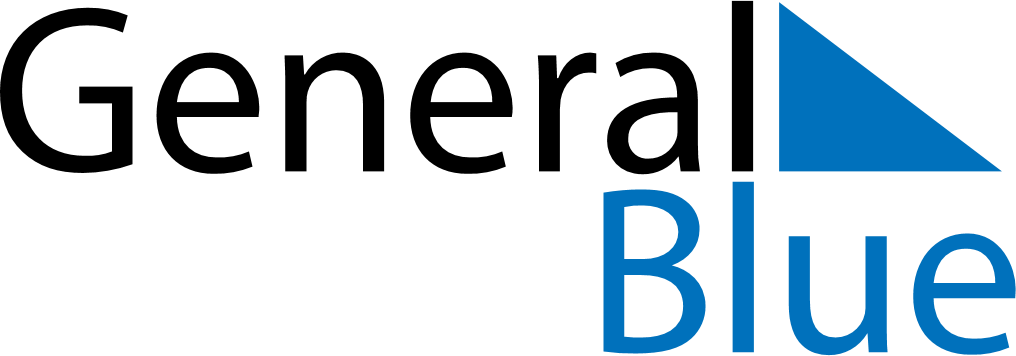 June 2024June 2024June 2024June 2024AnguillaAnguillaAnguillaSundayMondayTuesdayWednesdayThursdayFridayFridaySaturday123456778910111213141415Celebration of the Birthday of Her Majesty the Queen1617181920212122232425262728282930